SEAoNY 2019-2020 Sustaining Membership Commitment Form Name    		    Company    		   Email    		_ Phone    		  Address    	__ 	  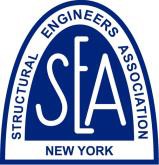 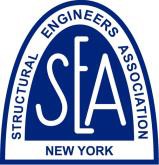 City, State, ZIP 	SEAoNY's strength as an organization is derived from the commitment and active support of its membership in the New York City structural engineering community. It is through this support that SEAoNY has made significant achievements in elevating our profession and positioning the organization as the key resource within our local industry, all while delivering exceptional service to our membership.While the organization has focused its energies on programs for individual members, SEAoNY wishes to expand opportunities for the respective firms of our membership to become engaged and support their staff's involvement with SEAoNY. It is the pursuit of this goal that the Board has decided to provide support opportunities through a Sustaining Membership Program.The benefits offered at various sponsorship levels are designed to acknowledge the firms who provide financial support directly to SEAoNY, as well providing value to sponsoring firm's by providing the ability to engage their staff in SEAoNY through memberships and access to SEAoNY programs.Sustaining membership rates will increase, renew or commit to renew before 12/14/19 to take advantage of last year's rates. Please fill out this form also don’t forget to pick a sponsorship level below. Return this form back to us at admin@seaony.org. Platinum Sponsor Benefits:4 Complimentary SEAoNY memberships20 Complimentary SEAoNY Event RegistrationsFirm's Logo on SEAoNY website Homepage Link to your firm's website on SEAoNY website Recognition in SEAoNY publication "Cross Sections"Platinum Sponsorship	$6,000Gold Sponsor Benefits:2 Complimentary SEAoNY memberships8 Complimentary SEAoNY Event Registrations Firm's Logo on SEAoNY website Homepage Link to your firm's website on SEAoNY websiteRecognition in SEAoNY publication "Cross Sections"Gold Sponsorship	  $4,000Silver Sponsor Benefits:1 Complimentary SEAoNY memberships4 Complimentary SEAoNY Event Registrations Firm's Logo on SEAoNY website Homepage Link to your firm's website on SEAoNY websiteRecognition in SEAoNY publication "Cross Sections"Silver Sponsorship	$2,000